                                                                                                                                                                                            УТВЕРЖДЕНА                                                                                                                                                                                            постановлением Правительства                                                                                                                                                                                              Российской Федерации                                                                                                                                                                                               от 17 декабря 2012 г. № 1317ТИПОВАЯ ФОРМА ДОКЛАДА_              МАНЕНКОВА СЕРГЕЯ ПЕТРОВИЧА           _(ф.и.о. главы местной администрации городского округа (муниципального района))_                           БЕЛОЯРСКИЙ РАЙОН                        _                                наименование городского округа (муниципального района)о достигнутых значениях показателей для оценки эффективности деятельности органов местного самоуправления городских округов и муниципальных районов за 2015 год и их планируемых значениях на 3-летний период                      Подпись ________________                 Дата "__" _________ ____ г.ОГЛАВЛЕНИЕВведениеДоклад главы муниципального образования Белоярский район Ханты - Мансийского автономного округа - Югры за 2015 год и плановый период подготовлен на основании распоряжения Правительства Ханты-Мансийского автономного округа – Югры от                     15 марта 2013 года № 92-рп «Об оценке эффективности деятельности органов местного самоуправления городских округов и муниципальных районов Ханты-Мансийского автономного округа – Югры». В настоящем докладе представлена информация об основных показателях социально-экономического развития Белоярского района за 2015 год, о деятельности органов местного самоуправления Белоярского района в целях повышения  качества и уровня жизни населения, обеспечения комфортности и безопасности проживания жителей района.  Раздел 1. Основные итоги социально-экономического развития.Демографические показатели.              Среднегодовая численность населения Белоярского района за 2015 год составила 29,658 тыс. человек.              На протяжении ряда лет на территории Белоярского района показатели рождаемости превышают показатели смертности более чем в 2 раза.  В 2015 году на территории Белоярского района родилось  416 детей, что на 3 новорожденных больше, чем за 2014 год. Коэффициент рождаемости составил 14 промилле, что выше, чем в среднем по России (13,3 промилле). Уровень смертности за 2015 год составил 6,4 промилле, коэффициент естественного прироста - 7,6 промилле.Диаграмма 1Устойчивость демографического развития Белоярского района обеспечивается молодой возрастной структурой населения, средний возраст жителей района составляет 34 года, что на 5 лет моложе, чем средний возраст россиян (39 лет). Анализ населения Белоярского района по полу показывает, что на протяжении последних лет  удельный вес мужчин и женщин в общей численности постоянного населения остается неизменным: 50,7% от общего  населения составляют мужчины, 49,3% - женщины. Промышленность.Объем промышленного производства (по крупным и средним предприятиям) за  2015 год составил 21 333,3 млн. рублей. Индекс промышленного производства по району (125,1%) опережает среднеокружной (97,5%) и среднероссийский (96,6%) уровни.Диаграмма 2На рост объемов промышленного производства оказывает влияние нефтедобывающая отрасль, на долю которой приходится 87,6%. За 2015 год объем добычи нефти на территории Белоярского района составил               1236,8 тыс. тонн, что на 17,3% больше, чем в прошлом году. За последние пять лет объем добычи нефти увеличился в 1,4 раза.Добычу нефти на территории Белоярского района осуществляют ТПП «РИТЭКБелоярскнефть» АО «РИТЭК» и ОАО «Сургутнефтегаз».ОАО «Сургутнефтегаз» на территории Белоярского района осуществляет добычу нефти на Ватлорском и Сурьеганском лицензионных участках, в 2015 году введено Верхнеказымское месторождение. Ведутся работы по обустройству Логачевского месторождения, по расширению Ватлорского месторождения, вводятся новые скважины. В перспективе компания планирует увеличивать объемы добычи нефти в результате ввода в эксплуатацию новых нефтяных скважин на Логачевском и Верхнеказымском месторождениях, а также поисково-разведочных скважин на Лунгорском лицензионном участке. Основное направление деятельности ТПП «РИТЭКБелоярскнефть» АО «РИТЭК» –  освоение месторождения имени В.Н. Виноградова. В 2015 году на месторождении активно осуществлялось бурение, введено 95 новых скважин. Завершено строительство газопоршневой электростанции (ГПЭС) с общей установленной электрической мощностью в 7,5 МВт. Годовая выработка электроэнергии составляет 31-32 млн. кВт/ч. В качестве топлива для ГПЭС планируется использовать попутный нефтяной газ. Станция позволяет обеспечить текущие потребности в электроэнергии месторождения. Ежегодно в рамках социального партнерства между администрацией     Белоярского района и предприятиями ТЭК заключаются соглашения о социально-экономическом сотрудничестве. По реализации заключенных соглашений с предприятиями - недропользователями за 2015 год в бюджет Белоярского района поступило 35,3 млн. рублей.Структура сферы добычи полезных ископаемых, помимо нефтедобывающей отрасли, также включает в себя отрасль добычи гравия, песка и глины. За 2015 год объем отгруженных товаров собственного производства, выполненных работ и услуг собственными силами производителей промышленной продукции (по крупным и средним предприятиям) по данному виду добычи полезных ископаемых составил 5,57 млн. рублей (109,8% в сопоставимых ценах к 2014 году). Добычу гравия, песка и глины на территории Белоярского района осуществляет унитарное муниципальное предприятие «Управление производственно-технической комплектации».  На долю обрабатывающего производства приходится 6,2% в общем объеме  промышленного производства.  Объем отгруженных товаров, выполненных работ и услуг  в сфере обрабатывающего производства за 2015 год составил 1 317,1  млн. рублей  или 79,8% в сопоставимых ценах к уровню 2014 года. Снижение объемов по обрабатывающему производству объясняется уменьшением объема работ по ПТУ «Казымгазремонт» филиала «Югорский»  ДОАО «Центрэнергогаз», на долю которого приходится 90,1% общего объема производства.    Немаловажную роль в сфере обрабатывающего производства играет пищевая промышленность (7,5%). На территории Белоярского района производством пищевых продуктов заняты торговые, сельскохозяйственные предприятия и представители малого предпринимательства. Наиболее крупными предприятиями являются ООО СП «Белоярское» (производство мяса и пищевых субпродуктов крупного рогатого скота, сыров, молока, творога), унитарное муниципальное предприятие «Городской центр торговли» (производство хлеба и хлебобулочных изделий), а также филиал «Белоярскгазторг» ООО «Запсибгазторг» (производство хлеба и хлебобулочных изделий).   В структуре обрабатывающего производства 1,7% приходится на производство средств измерений, контроля, управления и испытаний. В данном направлении на территории Белоярского района осуществляет свою деятельность Урайское ТПУ ООО «Системный интегратор». Компания предоставляет услуги по монтажу, техническому обслуживанию и ремонту приборов и инструментов для измерений, контроля, испытаний, навигации, управления и прочих целей.Сферу производства прочих неметаллических продуктов (0,4%) представляют унитарное муниципальное предприятие «Управление производственно – технической комплектации» (производство тротуарной плитки, бордюрных камней, кирпича и прочих строительных материалов), ИП Курзанова С.А. (производство тротуарной плитки), а также ООО Строительный холдинг «Север-Строй-Инвест» (производство пенобетона, ЖБИ, фундаментные блоки, сваи).В сфере производства издательской и полиграфической деятельности (0,2%) осуществляет свою деятельность автономное учреждение Белоярского района «Белоярский информационный центр «Квадрат».К прочим производствам (0,1% объема обрабатывающего производства) можно отнести: обработку древесины и изделий из дерева; производство обуви; химическое производство.По предприятиям, занимающимся производством и распределением электроэнергии, газа и воды, объем отгруженных  товаров, выполненных работ и услуг за 2015 год составил 1 325,41 млн. рублей (6,2% от общего объема промышленного производства), при индексе производства 100,8% в сопоставимых ценах к 2014 году. Производство электроэнергии  на территории Белоярского района  осуществляют филиал ОАО «Передвижная энергетика» - «передвижные электростанции «Казым», «Казымское ЛПУ МГ», «Верхнеказымское ЛПУ МГ», «Сосновское ЛПУ МГ», «Сорумское ЛПУ МГ», «Бобровское ЛПУ МГ». Объем производства электроэнергии на территории Белоярского района за 2015 год составил 310,2 млн. кВт.ч или 100,4% к прошлому году.Инвестиции.В 2015 году отмечаются рекордные показатели по объему  инвестиций. По предварительной оценке в 2015 году крупными и средними предприятиями на территории Белоярского района инвестировано свыше 26 млрд. рублей, что в  1,7 раза выше, чем в 2014 году.  В 2015 году введены в эксплуатацию следующие объекты:«Школа-детский сад» в п. Лыхма;зал спортивных единоборств г. Белоярский;участковый пункт полиции п. Сорум;участковый пункт полиции п.Лыхма;канализационная насосная станция №4 по ул. Набережная в г. Белоярский;застройка микрорайона 5А в г. Белоярский. Инженерные сети. 1 этап.Выполнены в полном объеме работы по муниципальным контрактам, готовится разрешительная документация на ввод объектов в эксплуатацию:объездная автомобильная дорога на участке в микрорайоне «Мирный» г. Белоярский. 2 этап; инженерные сети микрорайона 3А г. Белоярский. 1 этап.В феврале 2016 года введен участковый пункт полиции в п. Верхнеказымский.  В рамках Соглашения с ОАО «Сургутнефтегаз» в 2015 году начато строительство дома культуры в д. Нумто, заключен муниципальный контракт на сумму 5,5 млн. руб.На территории района в 2016 году продолжается строительство объектов: «школа-детский сад» в д. Ванзеват;физкультурно-оздоровительный комплекс с бассейном в п. Верхнеказымский;полигон по утилизации ТБО в п. Сорум;полигон по утилизации ТБО в с. Полноват. В 2016 году в бюджете Белоярского района предусмотрены  средства на проектирование общеобразовательной школы в г. Белоярский на 300 мест. Проведены проектно-изыскательные работы  на строительство детского сада  микрорайона 3А                          г. Белоярский на 220 мест.В настоящее время  разработана проектно-сметная документация на строительство  спортивного центра с бассейном в г. Белоярский, который включен в перечень объектов капитального строительства на 2018-2020 годы  государственной программы Ханты-Мансийского автономного округа – Югры «Развитие физической культуры и спорта в Ханты-Мансийском автономном округе – Югре на 2014 - 
2020 годы».   По соглашению  с ПАО "Газпром"  продолжается   строительство дороги до п.Сосновка. В 2015 году завершены работы по устройству верхнего слоя щебеночного основания, по укладке нижнего слоя асфальтового покрытия, проведено строительство мостовых переходов, усилены опоры мостов и проведены работы по покрытию мостовых переходов.Продолжается строительство торгово-развлекательного центра в г. Белоярский. На территории торгового   центра будут размещены сетевой   продовольственный   магазин, 4-х зальный кинотеатр 3D, парк развлечений на 650-700 кв. м,  магазины известных мировых брендов. Ввод запланирован в сентябре 2016 года. В 2016 году в рамках соглашения с ПАО «Лукойл» планируется строительство храма-часовни в г. Белоярском. Будут продолжены работы по дальнейшему благоустройству Набережной в г. Белоярский. Планируется начать реализацию 1 этапа концепции уличного освещения города (ул. Центральная г. Белоярский).В 2015 году завершены работы по подведению волоконно-оптических линий связи (далее – ВОЛС)  в п. Сорум, п. Лыхма. В этих поселках начато подключение к ВОЛС абонентов.  В 2016 году планируется подключить к ВОЛС жителей п. Верхнеказымский, п. Сосновка и с. Казым.  В п. Полноват ведется работа по привлечению операторов, предоставляющих услуги связи по технологии 3G, к предоставлению услуг по технологиям проводного доступа.1.4. Занятость населения.Трудовые ресурсы являются важнейшим фактором экономического роста.               Доля экономически активного населения, скорректированная на работающих пенсионеров, от общей численности населения составляет 66% .  В 2015 году доля занятых в экономике  составила 92 % от экономически активного населения. Наибольший удельный вес среди занятых в экономике занимают предприятия транспорта и связи – 34 % от общего числа работников крупных и средних предприятий, на долю занятых в строительстве приходится 12 %. Диаграмма 3Структура занятости населения по крупным и средним предприятиям по основным видам экономической деятельности в 2015 году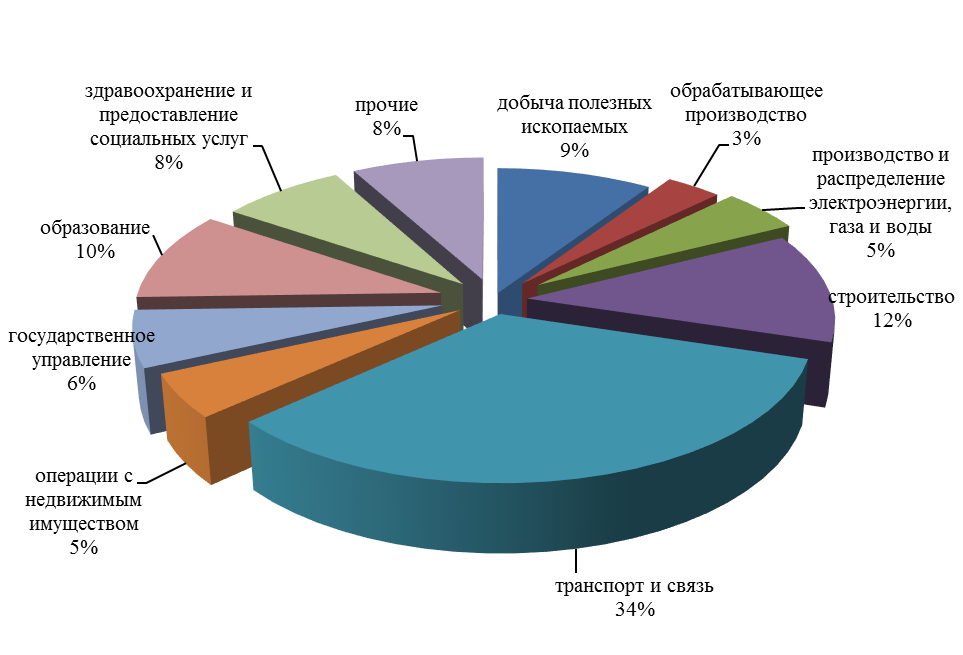 Среднесписочная численность работников всех предприятий и организаций (по полному кругу) за январь-декабрь 2015 года  составила 17,679 тыс. чел., из них 13,369 тыс. чел. - на крупных и средних предприятиях, 4,31 тыс. чел. заняты в малом бизнесе (в т.ч. 927 индивидуальных предпринимателей).В 2015 году на территории района был зарегистрирован самый низкий уровень безработицы за последние 5 лет. Численность безработных на конец 2015 года составила 174 человека, уровень безработицы составил 0,89% к численности экономически активного населения.В 2015 году администрацией Белоярского района совместно с Центром занятости населения с целью снижения уровня безработицы продолжалась работа по заключению договоров с работодателями на выполнение общественных работ, временное трудоустройство, стажировку и опережающее обучение. За  2015 год создано 124 рабочих места, в том числе 80 рабочих мест создано субъектами малого предпринимательства, 44 рабочих места – крупными и средними предприятиями. В 2015 году зарегистрировали свою деятельность 69 индивидуальных предпринимателей, создано 9 новых крестьянско-фермерских хозяйств, дополнительно создано 2 рабочих места.1.5. Денежные доходы и расходы населения.Среднедушевые денежные доходы населения Белоярского района предварительно за 2015 год составили 44 850 руб., увеличившись на 7,1% к уровню 2014 года.  Основную статью денежных доходов населения составляет заработная плата работающего населения. Среднемесячная заработная плата одного работника по крупным и средним предприятиям за 2015 год сложилась в размере 72 710,3 руб., увеличившись на 7,6% к уровню 2014 года. Реальные располагаемые денежные доходы населения (доходы за вычетом обязательных платежей, скорректированные на индекс потребительских цен) составили 94%. В результате выполнения задач, обозначенных в Указе Президента РФ от 07 мая 2012 года № 597 «О мероприятиях по реализации государственной социальной политики» заработная плата врачей на 10,2 % выше, чем в среднем по району (80 129 руб.). Заработная  плата учителей составила 60 016 руб., среднемесячная заработная плата воспитателей составила 50 034 руб. Среднемесячная заработная плата работников культуры  в отчетном году составила 42 392 рубля, в учреждениях дополнительного образования в сфере культуры – 52 334 рубля.Численность получателей трудовых пенсий в Белоярском районе на 01 января 2016 года составила 6092 человек, или 20,5 % от общей численности постоянного населения Белоярского района.Для пенсионеров основным источником доходов является пенсия. Средний размер пенсии по району на 1 января 2016 года составил 18 785,36 руб., что в 2 раза превышает бюджет прожиточного минимума пенсионера.Доля среднего размера трудовой пенсии по старости от среднего размера заработной платы работающего за 2015 год составила 25,8%. Диаграмма 4Соотношение среднего размера дохода пенсионера и среднемесячной заработной платы работающего за 2014-2015 годы, руб.Среднемесячные потребительские расходы на душу населения в ценах соответствующих лет за 2015 год оценочно составили 17 040 рублей на человека в месяц или 98,7% в сопоставимых ценах к уровню прошлого года.1.6. Потребительский рынок.По предварительным данным, за 2015 год объем потребительского рынка по Белоярскому району  составил 6 064,5 млн. руб., индекс физического объема к уровню 2014 года – 98,5% в сопоставимых ценах. Уменьшение объема объясняется снижением покупательской способности населения, обусловленной сложившейся сложной экономической ситуацией в стране.В 2015 году в п. Сосновка Белоярского района введен магазин смешанных товаров с торговой площадью 233,9 кв.м. Услуги розничной торговли в Белоярском районе оказывают 227 магазинов с торговой площадью 17 168,5 кв.м., 3 торговых центра с торговой площадью 2 074 кв.м., 6 павильонов с торговой  площадью 136 кв.м. Общая торговая площадь 19 378,5 кв.м. Обеспеченность торговыми площадями составляет 653,9 кв.м. на 1000 жителей (145,6% от норматива). В 2015 году продолжается строительство нового многофункционального торгово-развлекательного центра «OASIS PLAZA» в г. Белоярский, в мкр. 5. Общая площадь торгово-развлекательного центра будет составлять 16-17 тыс.кв.м. На территории торгового центра будут размещены сетевой продовольственный магазин, 4-зальный кинотеатр 3Д, парк развлечений на 650-700 кв. м,  магазины известных мировых брендов. Ввод запланирован в сентябре 2016 года. Это позволит создать более 400 дополнительных рабочих мест, обеспечить здоровую конкуренцию на рынке продовольственных товаров. Большая часть объема  потребительского рынка обеспечивается предприятиями малого бизнеса. В 2015 году численность  субъектов малого и среднего предпринимательства составила 1 096 единиц (927 индивидуальных предпринимателей и 169 юридических лиц). На долю занятых в малом бизнесе приходится 24,4% от общей численности всех работающих, что выше, чем в среднем по Югре (19,2%).  Снижение доли занятых в малом бизнесе по району по отношению к прошлому году связано с увеличением в 2015 году среднесписочной численности работников на крупных и средних предприятиях на 4,2%. В 2015 году объем финансовой  поддержки малого бизнеса за счет бюджетных средств составил 9,4 млн. рублей, в том числе 5,0 млн. руб. за счет средств бюджета Белоярского района. Финансовой поддержкой воспользовались 53 субъекта малого бизнеса.Основные направления финансовой поддержки – предоставление субсидий на проведение мероприятий, направленных на  развитие семейного бизнеса, на развитие молодежного предпринимательства, возмещение части затрат по арендным платежам за нежилые помещения, возмещение части затрат по приобретению оборудования (основных средств) и лицензионных программных продуктов, грантовая поддержка социального предпринимательства,  финансовая поддержка субъектов транспортного обслуживания населения и др.При финансовой поддержке администрации Белоярского района 4 субъекта малого бизнеса приняли участие в окружном образовательном форуме предпринимателей, 4 молодых предпринимателя Белоярского района приняли участие в VI Слете молодых предпринимателей Югры, 12 товаропроизводителей Белоярского района представили свою продукцию на окружной выставке – ярмарке «Товары земли Югорской».Совместно с Фондом поддержки предпринимательства Югры и ООО «Окружной бизнес-инкубатор» проведены 7 образовательных мероприятий для субъектов малого и среднего предпринимательства, конкурс на получение грантовой поддержки среди начинающих субъектов малого и среднего предпринимательства (4 гранта по 300 тыс. рублей), мероприятие «Неделя предпринимательства», Х муниципальный конкурс «Предприниматель года – 2015» (46 участников), 2 заседания Координационного совета по развитию малого и среднего предпринимательства при главе Белоярского района. 1.7. Криминогенная обстановка.В целях безопасности проживания граждан, защиты прав и свобод человека правоохранительными службами Белоярского района принимаются меры, направленные на сохранение стабильной оперативной обстановки на территории района, раскрытие и расследование преступлений, охрану общественного порядка и обеспечение общественной безопасности.За последние 5 лет уровень преступности в районе снизился на 11 % с 385 случаев в 2011 году до 343 случаев в 2015 году, на 37,5 % уменьшилось число дорожно-транспортных преступлений. В 2015 году проводились мероприятия по развитию и модернизации городской системы видеонаблюдения. На улицах города установлены и функционируют                            28 видеокамер, информация с которых передается в дежурную часть ОМВД по Белоярскому району  в режиме реального времени.В сфере профилактики экстремистских проявлений на почве межнациональной и межконфессиональной розни органами администрации Белоярского района организовано взаимодействие с общественными религиозными организациями, лидерами этнических общностей. Фактов экстремистских проявлений на территории Белоярского района не зарегистрировано.Анализ состояния криминогенной ситуации на улицах, в общественных местах, результаты деятельности органов внутренних дел по Белоярскому району, других субъектов профилактики правонарушений свидетельствуют о том, что безопасность проживания граждан в Белоярском районе, в целом обеспечена.1.8. Состояние жилищного фонда.В 2015 году за счет бюджетных средств на строительство нового жилья направлено  697,1 млн. руб., в т. ч. 403,4 млн. руб. – на переселение граждан из аварийного жилья.В 2015 году на территории района было введено 17 156 кв. метров жилья, что на 3,2%  выше уровня 2014 года. За отчетный год на территории Белоярского района снесено 6,0 тыс. кв. м. ветхого и аварийоного жилья.  Доля ветхого и аварийного жилья составила 9,9%.  За 2015 год улучшили жилищные условия 282 семьи. На условиях социального найма получили жилье 58 семей, из них  28 детей – сирот, на условиях коммерческого найма предоставлены жилые помещения 25 семьям. В 2015 году 125 семей переселено из  непригодного жилья. В качестве служебного жилья получили квартиры   56 семей. По программе «Молодая семья»  получили субсидию на улучшение жилья 3 молодые семьи.  Через Ипотечное агентство Югры  получили субсидию на улучшение жилищных условий 15 семей.По программе переселения из районов Крайнего Севера 3 семьи получили жилищные сертификаты, 42 семьи были включены в список на получение жилищного сертификата. В 2015 году предоставлены земельные участки с необходимыми инженерными сетями и коммуникациями на бесплатной основе 5 многодетным семьям, 1 молодой семье и 1 ветерану Великой Отечественной Войны.  Таблица 1. Информация о состоянии жилищного фонда в Белоярском районе за отчетный период тыс. кв.м.1.9. Охрана прав граждан и юридических лиц.В соответствии со ст. 46 Конституции РФ решения и действия (или бездействие) органов государственной власти, органов местного самоуправления, общественных объединений и должностных лиц могут быть обжалованы в суде.Порядок обжалования муниципальных правовых актов и действий (бездействий) органов местного самоуправления в суд регулируется главами 24-25 Гражданского процессуального кодекса Российской Федерации (далее по тексту - ГПК РФ) и главами 23-24 Арбитражного процессуального кодекса Российской Федерации (далее по тексту - АПК РФ).В 2015 году судами общей юрисдикции (Белоярский городской суд – по первой инстанции, судебная коллегия по гражданским делам суда ХМАО – Югры – по апелляционной инстанции) рассмотрено 2 гражданских дела в области защиты прав граждан (обжалование решений, действий (бездействия) органов местного самоуправления и  их должностных лиц). Споров с юридическим лицами в данной области не было. Для сравнения: в 2014 году судами общей юрисдикции было рассмотрено 10 гражданских дел по обжалованию гражданами решений, действий (бездействия) органов местного самоуправления Белоярского района (их должностных лиц), споров с юридическими лицами в данной области, так же как и в 2015 году, не было.Для информации: оба дела, рассмотренные в 2015 году, из числа указанных в абзаце первом, рассматривались по обращению одного и того же гражданина и, по сути, по одному и тому же предмету спора. Спор относился к сфере опеки и попечительства и касался реализации права несовершеннолетнего на наследование права аренды земельного участка. Не добившись удовлетворения своих требований в судах первой и апелляционной инстанций, представитель несовершеннолетнего гражданка С., изменив основание исковых требований, вновь обратилась в суд. Но суд и по вновь  заявленным обстоятельствам вынес аналогичное решение: о признании действий органов опеки администрации Белоярского района законными.Из числа указанных гражданских дел, рассмотренных в 2014 году, все дела касались жилищных правоотношений, связанных с постановкой граждан на учет в качестве нуждающихся в улучшении жилищных условий и последующим предоставлением жилых помещений гражданам указанной категории. Из 10 рассмотренных судами исков по 7 исковые требования были удовлетворены, по 3 – в удовлетворении требований граждан отказано. Указанные данные объективно свидетельствуют об общем снижении в 2015 году недовольства граждан и юридических лиц решениями, действиями (бездействием) органов местного самоуправления Белоярского района (их должностных лиц), по сравнению с 2014 годом. Этому положительно способствует ряд мер, принимаемых в целом органами местного самоуправления Белоярского района в плане нормотворчества и правоприменения. Юридическая служба администрации Белоярского района в рамках  постоянного мониторинга НПА Белоярского района на основании утвержденного плана координирует процесс актуализации НПА, с  применением программного комплекса «Кодекс» вносит на рассмотрение органов администрации предложения по корректировке отраслевых муниципальных нормативных актов. Кроме указанных мер в целях надлежащего муниципального нормотворчества ЮПУ внедрено еженедельное извещение руководителей органов администрации Белоярского района о произошедших изменениях в федеральном и региональном законодательстве. В целях мониторинга нормативно-правовых актов администрации Белоярского района в администрации Белоярского района разработан порядок актуализации нормативных правовых актов Белоярского района В рамках указанного порядка актуализацией нормативной правовой базы Белоярского района признается разработка, принятие (издание), изменение, признание утратившими силу отдельных нормативных правовых актов (отдельных норм) Белоярского района в целях приведения их в соответствии с принятыми, измененными, отмененными нормами Законов Российской Федерации, Федеральных законов Российской Федерации, подзаконных федеральных нормативных актов (далее так же – федеральное законодательство), законов Ханты-Мансийского автономного округа – Югры (далее так же - ХМАО – Югры), подзаконных региональных нормативных актов ХМАО – Югры (далее так же – региональное законодательство). В ходе разработки проектов персонифицированных правовых актов (не носящих характер нормативности) и проведения их последующей правой экспертизы органы администрации всестороннее и тщательно изучают первичные документы, служащие основой для принимаемых решений, проверяют возможность принятия тех или иных решений в разрезе полномочий ОМС, а также в разрезе процедурного нормативного регулирования процесса принятия данных решений, установленного федеральным и региональным законодательством. Комплексных подход органов местного самоуправления Белоярского района к надлежащему правоприменению и сложившаяся система контроля за принимаемыми решениями, в итоге положительно сказывается на удовлетворенности физических и юридических лиц работой муниципальных органов.Таблица 2 - Количество допущенных нарушений прав граждан и юридических лиц, подтвержденных судебными актами на территории Белоярского районаВВЕДЕНИЕ2РАЗДЕЛ 1. Основные итоги социально-экономического развития Белоярского района за 2015 год 21.1. Демографическая ситуация.21.2. Промышленность.31.3. Инвестиции.51.4. Занятость населения.61.5. Денежные доходы и расходы населения.71.6. Потребительский рынок.81.7. Криминогенная обстановка.91.8. Состояние жилищного фонда.91.9. Охрана прав граждан и юридических лиц.РАЗДЕЛ 2. Показатели, характеризующие социально-экономическое развитие Белоярского района, оценку эффективности деятельности органов местного самоуправления Белоярского района, за 2015 год и их планируемые значения на 3-летний период1114РАЗДЕЛ 3. Информация о приведении муниципальных правовых актов в соответствие с федеральным законодательством и законодательством автономного округа, внедрении информационных технологий и повышении информационной открытости, повышении качества предоставляемых муниципальных услуг293.1. Приведение муниципальных правовых актов в соответствие с федеральным законодательством и законодательством автономного округа.293.2. Внедрение информационных технологий при решении задач по обеспечению доступа населения к информации о деятельности органов местного самоуправления Белоярского района.303.3. Повышение информационной открытости органов местного самоуправления, включая информацию о качестве окружающей среды,  публичная и медийная (публикации и выступления в СМИ) активность главы Белоярского района, работа с населением.313.4. Меры, принимаемые для повышения качества предоставляемых населению муниципальных услуг, с указанием мер, принимаемых для повышения их доступности лицам с ограниченными возможностями здоровья (в том числе в сфере физической культуры и спорта) и использования в этой сфере информационных технологий, а также учет общественного мнения об удовлетворенности населения социальными услугами по результатам социологических опросов населения.33Отчетный периодОбщая площадь жилых помещений на начало года, всегов том числев том числев том числев том числеВыбыло общей площади жилых помещений за год, всегов том числев том числев том числеОбщая площадь жилых помещений, введенная в действие за годОтчетный периодОбщая площадь жилых помещений на начало года, всегоплощадь ветхого жилищного фондаплощадь аварийного жилищного фондаплощадь пригодного для проживания жилищного фондапрочееВыбыло общей площади жилых помещений за год, всегоснесено по причине ветхостиснесено по причине аварийностииные причиныОбщая площадь жилых помещений, введенная в действие за год2012 год617,133,47576,70000013,62013 год630,745,922,9561,9027,49,118,3019,12014 год622,447,116,3559,006,34,50,90,936,92015 год650,949,615,73585,5706,83,92,10,817,1562016 год661,348,035,6607,67011,7110,7017,02017 год666,642,030624,57011,665,6017,342018 год672,330,430641,91011,611,60017,7Орган местного самоуправленияОбщее количество обращений в суды на действия (бездействие) органа местного самоуправленияОбщее количество обращений в суды на действия (бездействие) органа местного самоуправленияОбщее количество обращений в суды на действия (бездействие) органа местного самоуправленияОбщее количество обращений в суды на действия (бездействие) органа местного самоуправленияОбщее количество обращений в суды на действия (бездействие) органа местного самоуправленияОбщее количество обращений в суды на действия (бездействие) органа местного самоуправленияиз них судами исковые требования:из них судами исковые требования:из них судами исковые требования:из них судами исковые требования:из них судами исковые требования:из них судами исковые требования:из них судами исковые требования:из них судами исковые требования:из них судами исковые требования:из них судами исковые требования:из них судами исковые требования:из них судами исковые требования:из них судами исковые требования:из них судами исковые требования:из них судами исковые требования:из них судами исковые требования:из них судами исковые требования:из них судами исковые требования:Орган местного самоуправленияОбщее количество обращений в суды на действия (бездействие) органа местного самоуправленияОбщее количество обращений в суды на действия (бездействие) органа местного самоуправленияОбщее количество обращений в суды на действия (бездействие) органа местного самоуправленияОбщее количество обращений в суды на действия (бездействие) органа местного самоуправленияОбщее количество обращений в суды на действия (бездействие) органа местного самоуправленияОбщее количество обращений в суды на действия (бездействие) органа местного самоуправленияудовлетворены частичноудовлетворены частичноудовлетворены частичноудовлетворены частичноудовлетворены частичноудовлетворены частичноудовлетворены полностьюудовлетворены полностьюудовлетворены полностьюудовлетворены полностьюудовлетворены полностьюудовлетворены полностьюотказано в удовлетворенииотказано в удовлетворенииотказано в удовлетворенииотказано в удовлетворенииотказано в удовлетворенииотказано в удовлетворенииОрган местного самоуправления2013г.2013г.2014г.2014г.2015г.2015г.2013г.2013г.2014г.2014г.2015г.2015г.2013г.2013г.2014г.2014г.2015г.2015г.2013г.2013г.2014г.2014г.2015г.2015г.Орган местного самоуправленияфизические лицаюридические лицафизические лицаюридические лицафизические лицаюридические лицафизические лицаюридические лицафизические лицаюридические лицафизические лицаюридические лицафизические лицаюридические лицафизические лицаюридические лицафизические лицаюридические лицафизические лицаюридические лицафизические лицаюридические лицафизические лицаюридические лицаВсего, в том числе по направлениям:7110---1-----3-7---313-2-Малое предпринимательство-1-----------------1----ЖКК5-10---1-----1-7---3-3---Опека и попесительство1---2-------1---------2-Иные имущественные споры1-----------1-----------